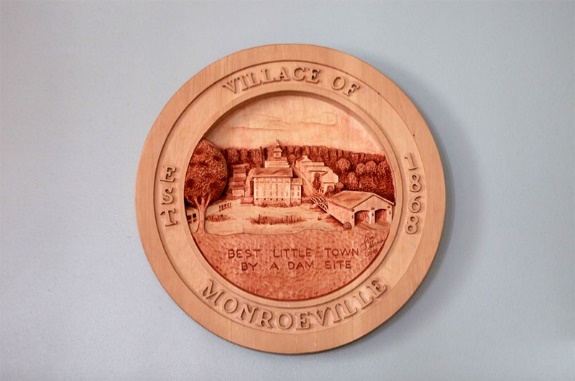 Village of Monroeville21 N Main St. ~ P.O. Box 156Monroeville, OH. 44847               Ph: 419-465-4443 ~ Fax: 419-465-2259          E-mail: AdminOffice@MonroevilleOhio.com                    Income Tax E-mail: IncomeTax@MonroevilleOhio.com                                                          Website: http://www.MonroevilleOhio.comWelcome to the Village of Monroeville! The Village of Monroeville utilizes the Regional Income Tax Agency (RITA) for collecting municipal income taxes (as of 1/1/2021). Visit www.RitaOhio.com to access Fast File, MyAccount and tax forms. Please see the information listed below and feel free to contact the Village Administrative Office if you have any questions. Thank you!The Village of Monroeville requires all residents and businesses to file a Monroeville Tax Return with RITA whether there is any tax liability or not. Visit www.RitaOhio.com to access Fast File, MyAccount and tax forms. A link for RITA can also be found on our website, (www.MonroevilleOhio.com). Click on Government, then Income Tax Department and the link can be found on the right side of the page. The Village’s income tax rate is one percent on all earnable income. Your income tax return is due with RITA NO LATER than April 15th of each year. Late fees will be applied on all returns received after the due date. Village residents 16 years & older are required to file an income tax return with RITA.If you do not have any earnable income and/or if your income is solely based on disability, Social Security or another form of retirement, you will be exempt from filing an income tax return; however, you must file an exemption form with RITA NO LATER than April 15th.If you file an extension with the IRS, you must file a copy of the extension form with the RITA no later than April 15th. Late fees will be applied if an extension is received after April 15th. An extension to file is not an extension to pay any tax due.All income tax returns MUST include the following: copies of all W-2 or 1099 Misc. forms, any document that supports the reportable income, all Schedules that were included with your IRS return and a copy of the first page (only) of your IRS 1040 form. Failure to provide all of the required documents by the due date will result in late fees being applied to your income tax account. Please pay careful attention to the W-2 that you submit with your return. If the W-2 indicates local wages with “SD” and/or a 4-digit number in Box 20, the withholding is for School District taxes, not municipal taxes. School District taxes are handled by the Ohio Department of Taxation, they are not addressed by the Village of Monroeville.Credit of up to one percent is allowed for taxes withheld in your work municipality. 